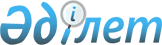 О реорганизации акционерного общества "Казстройсистема"Постановление Правительства Республики Казахстан от 6 декабря 2016 года № 770
      В соответствии с подпунктом 4) статьи 11 Закона Республики Казахстан от 1 марта 2011 года "О государственном имуществе" Правительство Республики Казахстан ПОСТАНОВЛЯЕТ:
      1. Реорганизовать акционерное общество "Казстройсистема" путем преобразования в товарищество с ограниченной ответственностью "Казстройсистема" (далее – товарищество) со стопроцентной долей участия государства в уставном капитале.
      2. Определить основными направлениями деятельности товарищества оказание инжиниринговых услуг и строительство объектов, способствующих осуществлению Управлением Делами Президента Республики Казахстан и его ведомствами возложенных на них функций.
      3. Комитету государственного имущества и приватизации Министерства финансов Республики Казахстан совместно с Управлением Делами Президента Республики Казахстан (по согласованию) обеспечить:
      1) утверждение устава товарищества и его государственную регистрацию в органах юстиции Республики Казахстан;
      2) передачу права владения и пользования государственной долей участия товарищества Управлению Делами Президента Республики Казахстан;
      3) принятие иных мер, вытекающих из настоящего постановления.
      4. Внести в некоторые решения Правительства Республики Казахстан следующие изменения:
      1) в постановлении Правительства Республики Казахстан от 12 апреля 1999 года № 405 "О видах государственной собственности на государственные пакеты акций и государственные доли участия в организациях" (САПП Республики Казахстан, 1999 г., № 13, ст. 124):
      в перечне акционерных обществ и хозяйственных товариществ, государственные пакеты акций и доли участия которых остаются в республиканской собственности, утвержденном указанным постановлением:
      в разделе "г. Астана" строку, порядковый номер 21-60, изложить в следующей редакции:
      "21-60. ТОО "Казстройсистема";
      2) в постановлении Правительства Республики Казахстан от 27 мая 1999 года № 659 "О передаче прав по владению и пользованию государственными пакетами акций и государственными долями в организациях, находящихся в республиканской собственности":
      в перечне государственных пакетов акций и государственных долей участия в организациях республиканской собственности, право владения и пользования которыми передается отраслевым министерствам и иным государственным органам:
      в разделе "Управлению Делами Президента Республики Казахстан" строку, порядковый номер 238-8, изложить в следующей редакции:
      "238-8. ТОО "Казстройсистема".
      5. Настоящее постановление вводится в действие со дня его подписания.
					© 2012. РГП на ПХВ «Институт законодательства и правовой информации Республики Казахстан» Министерства юстиции Республики Казахстан
				
Премьер-Министр
Республики Казахстан
Б. Сагинтаев